ROZDZIAŁ Bwzory dokumentów składających się na ofertę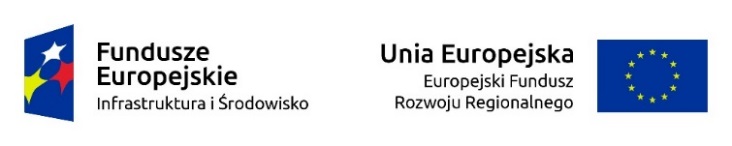 FORMULARZ NR 1		Nawiązując do ogłoszenia o przetargu nieograniczonym na:Pełnienie funkcji Inżyniera Kontraktu na zadaniu: „Usprawnienie drogi krajowej nr 11 w Koszalinie: Etap III – rozbudowa ulicy Gnieźnieńskiej w Koszalinie na odcinku od 
ul. I. Paderewskiego do granic miasta” Znak sprawy: TZP.221.6.2017.DSzJA/ MY NIŻEJ PODPISANY/ PODPISANI…………………………………………………………………………………………………działając w imieniu i na rzecz………………………………………………………………………………………………(nazwa (firma) dokładny adres Wykonawcy/Wykonawców) (w przypadku składania oferty przez podmioty występujące wspólnie podać nazwy(firmy) i dokładne adresy wszystkich wspólników spółki cywilnej lub członków konsorcjum)SKŁADAM/ SKLADAMY OFERTĘ na wykonanie przedmiotu zamówienia w zakresie określonym w Specyfikacji Istotnych Warunków Zamówienia.OŚWIADCZAM/ OŚWIADCZAMY, że zapoznaliśmy się ze Specyfikacją Istotnych Warunków Zamówienia i uznajemy się za związanych określonymi w niej postanowieniami i zasadami postępowania.OFERUJĘ/ OFERUJEMY wykonanie całości przedmiotu zamówienia za cenę brutto:.............................PLN.                                                       (słownie brutto:.................................................................................................)łącznie z podatkiem od towarów i usług VAT, w tym:Wartość ceny netto ………………….PLN, wartość podatku VAT (23%) …………..PLN.OŚWIADCZAM/OŚWIADCZAMY, że dysponujemy n/w osobą, która będzie skierowana do realizacji zamówienia jako inspektor branży drogowej i osoba (ta sama musi być również wskazana w formularzu „Potencjał kadrowy”) ta posiada doświadczenie zawodowe po uzyskaniu wymaganych uprawnień: 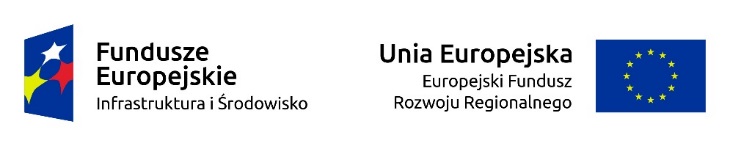 W przypadku niewskazania doświadczenia inspektora branży drogowej, Zamawiający przyjmie, że inspektor branży drogowej nie posiada doświadczenia i do oceny kryterium przyjmie 0 pkt.OŚWIADCZAM/OŚWIADCZAMY, że dysponujemy n/w osobą, która będzie skierowana do realizacji zamówienia jako inspektor branży sanitarnej i osoba (ta sama musi być również wskazana w formularzu „Potencjał kadrowy”) ta posiada doświadczenie zawodowe po uzyskaniu wymaganych uprawnień: W przypadku niewskazania doświadczenia inspektora branży sanitarnej, Zamawiający przyjmie, że inspektor branży sanitarnej nie posiada doświadczenia i do oceny kryterium przyjmie 0 pkt.ZOBOWIĄZUJĘ/ ZOBOWIĄZUJEMY SIĘ do wykonania przedmiotu zamówienia 
w terminie:1)	Termin rozpoczęcia przedmiotu umowy od dnia rozpoczęcia robót budowlanych.2)	 Przewidywany termin zakończenia przedmiotu niniejszej umowy jest ściśle związany z zakończeniem przedmiotu na roboty budowlane. Przewidywany termin zakończenia przedmiotu umowy na roboty budowlane 14.12.2017 r.AKCEPTUJĘ/ AKCEPTUJEMY warunki płatności określone przez Zamawiającego 
w Specyfikacji Istotnych Warunków Zamówienia.UWAŻAM/ UWAŻAMY SIĘ za związanych niniejszą ofertą przez czas wskazany 
w Specyfikacji Istotnych Warunków Zamówienia, tj. przez okres 30 dni od upływu terminu składania ofert. Na potwierdzenie powyższego oświadczamy, że wadium w kwocie 5 000,00 PLN (słownie: pięć tysięcy złotych 00/100) zostało wniesione na podstawie art. 45 ust. 6 ustawy – Prawa zamówień publicznych. Zobowiązujemy się przed podpisaniem umowy do przedłożenia  polisy lub innego 
dokumentu potwierdzającego, że Wykonawca jest ubezpieczony od odpowiedzialności cywilnej w zakresie prowadzonej działalności gospodarczej.ZAMÓWIENIE ZREALIZUJĘ/ ZREALIZUJEMY sami*/przy udziale podwykonawców* (*NIEPOTRZEBNE SKREŚLIĆ). OŚWIADCZAM/ OŚWIADCZAMY, że w celu potwierdzenia spełniania warunków udziału w postępowaniu, polegamy na zasobach podmiotów wskazanych poniżej, którym zostanie powierzona następująca część zamówienia: OŚWIADCZAM/ OŚWIADCZAMY, że sposób reprezentacji spółki / konsorcjum dla potrzeb  niniejszego zamówienia jest następujący:.................................................................(Wypełniają jedynie przedsiębiorcy składający wspólna ofertę - spółki cywilne lub konsorcja)DEKLARUJĘ/ DEKLARUJEMY wniesienie przed podpisaniem umowy zabezpieczenia należytego  wykonania umowy w wysokości 10% ceny brutto określonej w pkt 3 oferty.OŚWIADCZAM/ OŚWIADCZAMY, że zapoznaliśmy się z postanowieniami umowy, określonymi w Specyfikacji Istotnych Warunków Zamówienia i zobowiązujemy się, 
w przypadku wyboru naszej oferty, do zawarcia umowy zgodnej z niniejszą ofertą, na warunkach określonych w Specyfikacji Istotnych Warunków Zamówienia, w miejscu 
i terminie wyznaczonym przez Zamawiającego.OSWIADCZAM/ OSWIADCZAMY, że reprezentowana przez nas firma należy do sektora mikroprzedsiębiorstw*/ małych przedsiębiorstw*/ średnich przedsiębiorstw*, zgodnie 
z Zaleceniem Komisji z dnia 06.05.2003 r. (D.U.UE L 124 z 20.5.2003).Mikroprzedsiębiorstwo: przedsiębiorstwo, które zatrudnia mniej niż 10 osób i którego roczny obrót lub roczna suma bilansowa nie przekracza 2 mln EUR. Małe przedsiębiorstwo: przedsiębiorstwo, które zatrudnia mniej niż 50 osób i którego roczny obrót lub roczna suma bilansowa nie przekracza 10 mln EUR. Średnie przedsiębiorstwa: przedsiębiorstwa, które nie są mikroprzedsiębiorstwami ani małymi przedsiębiorstwami które zatrudniają mniej niż 250 osób i których roczny obrót nie przekracza 50 mln EUR lub roczna suma bilansowa nie przekracza 43 mln EUR.      (*NIEPOTRZEBNE SKREŚLIĆ). WSZELKĄ KORESPONDENCJĘ w sprawie niniejszego postępowania należy kierować na adres: ...............................................................................................................................Tel/ Faks ………………………………….E-mail………………………………………OFERTĘ niniejszą składam/ składamy na............................................................ stronach, w tym strony od …… do …… stanowią tajemnicę przedsiębiorstwa w rozumieniu przepisów o zwalczaniu nieuczciwej konkurencji (uzasadnienie/wykazanie w ofercie)................................................ dnia ............................................................................(podpis Wykonawcy)  .................................                                                                                                                                       			 (Miejscowość i data)Formularz cenowyPełnienie funkcji Inżyniera Kontraktu na zadaniu: „Usprawnienie drogi krajowej nr 11
w Koszalinie: Etap III  - rozbudowa ulicy Gnieźnieńskiej w Koszalinie na odcinku
od ul. I Paderewskiego do granic miasta”  Znak sprawy: TZP.221.6.2017.DSz (Przedmiot zamówienia)Składając ofertę w postępowaniu o zamówienie publiczne w trybie przetargu nieograniczonego oświadczamy, że oferujemy wykonanie przedmiotu zamówienia zgodnie z poniższą ceną:…….………..................................................    podpis Wykonawcy lub upełnomocnionego przedstawiciela Wykonawcy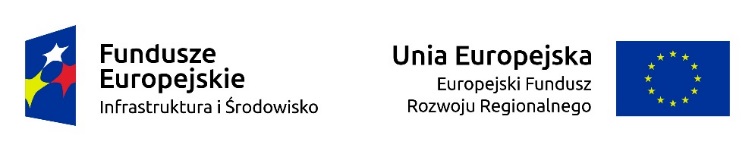 Oświadczenie wykonawcy składane na podstawie art. 25a ust. 1 ustawy z dnia 29 stycznia 2004 r.  Prawo zamówień publicznych (dalej jako: ustawa Pzp), DOTYCZĄCE PRZESŁANEK WYKLUCZENIA Z POSTĘPOWANIANa potrzeby postępowania o udzielenie zamówienia publicznego 
pn. Pełnienie funkcji Inżyniera Kontraktu na zadaniu: „Usprawnienie drogi krajowej nr 11 w Koszalinie: Etap III – rozbudowa ulicy Gnieźnieńskiej w Koszalinie na odcinku od 
ul. I. Paderewskiego do granic miasta” Znak sprawy: TZP.221.6.2017.DSz                                                               (nazwa postępowania)prowadzonego przez                  Zarząd Dróg i Transportu w Koszalinie                                                   ul. Połczyńska 24 75-815 Koszalin                                                       (oznaczenie zamawiającego)oświadczam, co następuje:OŚWIADCZENIA DOTYCZĄCE WYKONAWCY:Oświadczam, że nie podlegam wykluczeniu z postępowania na podstawie 
art. 24 ust 1 pkt 12-23 ustawy Pzp.Oświadczam, że nie podlegam wykluczeniu z postępowania na podstawie art. 24 ust. 5
pkt. 1 ustawy Pzp.…………….……. (miejscowość), dnia ………….……. r.	…………………………………………(podpis)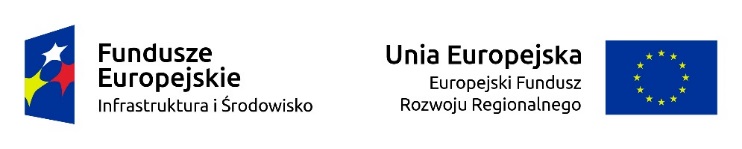 Oświadczam, że zachodzą w stosunku do mnie podstawy wykluczenia z postępowania na podstawie art. …………. ustawy Pzp (podać mającą zastosowanie podstawę wykluczenia spośród wymienionych w art. 24 ust. 1 pkt 13-14, 16-20 lub art. 24 ust. 5 pkt. 1 ustawy Pzp). Jednocześnie oświadczam, że w związku z ww. okolicznością, na podstawie art. 24 ust. 8 ustawy Pzp podjąłem następujące środki naprawcze:…………………………………………………………………………………………..…………………...........……………………………………………………………………………………………….……. (miejscowość), dnia ………….……. r. 							…………………………………………(podpis)OŚWIADCZENIE DOTYCZĄCE PODMIOTU, NA KTÓREGO ZASOBY POWOŁUJE SIĘ WYKONAWCA:Oświadczam, że w stosunku do następującego/ych podmiotu/tów, na którego/ych zasoby powołuję się w niniejszym postępowaniu, tj.: …………………………………………………………… (podać pełną nazwę/firmę, adres, a także w zależności od podmiotu: NIP/PESEL, KRS/CEiDG) nie zachodzą podstawy wykluczenia z postępowania o udzielenie zamówienia.…………….……. (miejscowość), dnia …………………. r. 					            		…………………………………………(podpis)OŚWIADCZENIE DOTYCZĄCE PODWYKONAWCY NIEBĘDĄCEGO PODMIOTEM, NA KTÓREGO ZASOBY POWOŁUJE SIĘ WYKONAWCA:Oświadczam, że w stosunku do następującego/ych podmiotu/tów, będącego/ych podwykonawcą/ami: ……………………………………………………………………..….…… (podać pełną nazwę/firmę, adres, a także w zależności od podmiotu: NIP/PESEL, KRS/CEiDG), nie zachodzą podstawy wykluczenia z postępowania o udzielenie zamówienia.…………….……. (miejscowość), dnia …………………. r. 								…………………………………………(podpis)OŚWIADCZENIE DOTYCZĄCE PODANYCH INFORMACJI:Oświadczam, że wszystkie informacje podane w powyższych oświadczeniach są aktualne 
i zgodne z prawdą oraz zostały przedstawione z pełną świadomością konsekwencji wprowadzenia zamawiającego w błąd przy przedstawianiu informacji.…………….……. (miejscowość), dnia …………………. r. 							…………………………………………(podpis)Oświadczenie wykonawcy składane na podstawie art. 25a ust. 1 ustawy z dnia 29 stycznia 2004 r.  Prawo zamówień publicznych (dalej jako: ustawa Pzp), DOTYCZĄCE SPEŁNIANIA WARUNKÓW UDZIAŁU W POSTĘPOWANIU 
Na potrzeby postępowania o udzielenie zamówienia publicznego pn. Pełnienie funkcji Inżyniera Kontraktu na zadaniu: „Usprawnienie drogi krajowej nr 11 w Koszalinie: Etap III – rozbudowa ulicy Gnieźnieńskiej w Koszalinie na odcinku od 
ul. I. Paderewskiego do granic miasta” Znak sprawy: TZP.221.6.2017.DSz                                              (nazwa postępowania)prowadzonego przez                 Zarząd Dróg i Transportu w Koszalinie                                                   ul. Połczyńska 24 75-815 Koszalin                                                       (oznaczenie zamawiającego)oświadczam, co następuje:INFORMACJA DOTYCZĄCA WYKONAWCY:Oświadczam, że spełniam warunki udziału w postępowaniu określone przez zamawiającego, 
w Specyfikacji Istotnych Warunków Zamówienia – Dział VI ust. 1.2.3c.…………….……. (miejscowość), dnia ………….……. r. 							…………………………………………(podpis)INFORMACJA W ZWIĄZKU Z POLEGANIEM NA ZASOBACH INNYCH PODMIOTÓW: Oświadczam, że w celu wykazania spełniania warunków udziału w postępowaniu, określonych przez zamawiającego w Specyfikacji Istotnych Warunków Zamówienia – Dział VI ust. 2c(wskazać dokument i właściwą jednostkę redakcyjną dokumentu, w której określono warunki udziału w postępowaniu), polegam na zasobach następującego/ych podmiotu/ów: ..……………………………………………………………………………………………………………….…………………………………….., w następującym zakresie: ………………..………………………………………………………………………………………………………………… (wskazać podmiot i określić odpowiedni zakres dla wskazanego podmiotu). …………….……. (miejscowość), dnia ………….……. r. 							…………………………………………(podpis)	OŚWIADCZENIE DOTYCZĄCE PODANYCH INFORMACJI:Oświadczam, że wszystkie informacje podane w powyższych oświadczeniach są aktualne 
i zgodne z prawdą oraz zostały przedstawione z pełną świadomością konsekwencji wprowadzenia zamawiającego w błąd przy przedstawianiu informacji.…………….……. (miejscowość), dnia ………….……. r. 							…………………………………………(podpis)POTENCJAŁ KADROWYPełnienie funkcji Inżyniera Kontraktu na zadaniu: „Usprawnienie drogi krajowej nr 11 w Koszalinie: Etap III – rozbudowa ulicy Gnieźnieńskiej w Koszalinie na odcinku od 
ul. I. Paderewskiego do granic miasta” Znak sprawy: TZP.221.6.2017.DSz (Przedmiot zamówienia)oświadczamy, że dysponuję osobami, które skieruję do wykonania zamówienia zgodnie 
z warunkiem zawartymi w Dziale VI pkt 2c:należy wpisać odpowiednioFunkcję Inżyniera Kontraktu i Inspektora Nadzoru może pełnić ta sama osoba.………………………….. dnia ………………  ………………..................................................podpis Wykonawcy DOŚWIADCZENIE WYKONAWCYPełnienie funkcji Inżyniera Kontraktu na zadaniu: „Usprawnienie drogi krajowej nr 11 w Koszalinie: Etap III – rozbudowa ulicy Gnieźnieńskiej w Koszalinie na odcinku od 
ul. I. Paderewskiego do granic miasta” Znak sprawy: TZP.221.6.2017.DSz (Przedmiot zamówienia)Oświadczamy, że w okresie ostatnich 3 lat przed upływem terminu składania ofert, a jeżeli okres prowadzenia działalności jest krótszy w tym okresie, wykonaliśmy należycie usługi,  zgodnie z warunkami zawartymi w SIWZ, tj.:- min. 2 usługi polegające na pełnieniu funkcji inżyniera kontraktu/ zarządzającego projektem/ inspektora nadzoru przy realizacji zadań obejmujących budowę/ przebudowę drogi klasy min. Z o długości min. 1 km każde zadanie. Zadania winny być zakończone. ………………………….. dnia ………………………………..................................................podpis Wykonawcy Oświadczenie  o przynależności do grupy kapitałowejskładane na podstawie art. 24 ust. 11 ustawy z dnia 29 stycznia 2004 roku - Prawo zamówień publicznych  (t. j. Dz. U. z 2015 r. poz. 2164 z późn. zm.)Składając ofertę w przetargu nieograniczonym na: Pełnienie funkcji Inżyniera Kontraktu na zadaniu: „Usprawnienie drogi krajowej nr 11 w Koszalinie: Etap III – rozbudowa ulicy Gnieźnieńskiej w Koszalinie na odcinku od 
ul. I. Paderewskiego do granic miasta” Znak sprawy: TZP.221.6.2017.DSz                                                                                    (Przedmiot zamówienia)oświadczamy, że Wykonawca: 1) 1 nie należy do grupy kapitałowej*, w rozumieniu ustawy z dnia 16 lutego 2007 r. o ochronie konkurencji i konsumentów 
(Dz. U. z 2015 r.  poz. 184 z późn. zm.), z żadnym z Wykonawców, którzy złożyli oferty / oferty częściowe / wnioski o dopuszczenie do udziału w postępowaniu w przedmiotowym postępowaniu.2) 1 należy do grupy kapitałowej*w rozumieniu ustawy z dnia 16 lutego 2007 r. o ochronie konkurencji i konsumentów 
(Dz. U. z 2015 r.  poz. 184 z późn. zm.), z następującymi Wykonawcami, którzy złożyli oferty / oferty częściowe / wnioski 
o dopuszczenie do udziału w postępowaniu w przedmiotowym postępowaniu:…………………………………………………………………………………………………………………………………………………………………………………………….UWAGA! Wraz z oświadczeniem Wykonawca może przedstawić dowody, że powiązania z w/w wykonawcą/ami nie prowadzą do zakłócenia konkurencji w postępowaniu o udzielenie zamówienia.…………………………., dnia ………………… (miejscowość)                    (data otwarcia ofert)                                                                                              ……………………………………              podpis i pieczęć osoby uprawnionej (lub osób                 uprawnionych)  do reprezentowania Wykonawcy* niepotrzebne skreślić1 Zgodnie z art. 4 pkt 14 ustawy z dnia 16 lutego 2007 r. o ochronie konkurencji i konsumentów (Dz. U. z 2015 r. poz. 184 z późn. zm.) przez grupę kapitałową rozumie się wszystkich przedsiębiorców, którzy są kontrolowani w sposób bezpośredni lub pośredni przez jednego przedsiębiorcę, w tym również tego przedsiębiorcę.   Pieczęć WykonawcyOFERTAGmina Miasto KoszalinZarząd Dróg i Transportu
w Koszalinieul. Połczyńska 24
75-815 KoszalinFunkcjaImię i nazwiskoWymagane doświadczenie po uzyskaniu wymaganych uprawnień, dla oceny kryterium „Doświadczenie inspektora branży drogowej”Opis zadania(nazwa zadania, rodzaj robót, klasa drogi, długość)ZamawiającyOkres pełnienia funkcji inspektora nadzoru na wskazanych zadaniachod (dzień/m-c/rok)do (dzień/m-c/rok)2.3.4.5.6.Pełnienie nadzoru na budowie lub przebudowie drogi klasy min. Z o długości 1 km każde zadanie. Zadania winny być zakończonePełnienie nadzoru na budowie lub przebudowie drogi klasy min. Z o długości 1 km każde zadanie. Zadania winny być zakończonePełnienie nadzoru na budowie lub przebudowie drogi klasy min. Z o długości 1 km każde zadanie. Zadania winny być zakończonePełnienie nadzoru na budowie lub przebudowie drogi klasy min. Z o długości 1 km każde zadanie. Zadania winny być zakończonePełnienie nadzoru na budowie lub przebudowie drogi klasy min. Z o długości 1 km każde zadanie. Zadania winny być zakończoneInspektor branży drogowej…………………..Imię i nazwisko(ta sama osoba musi być również wskazana w formularzu „Potencjał kadrowy”………………………(data wydania uprawnień wymaganych warunkiem) Pełnienie nadzoru na budowie lub przebudowie drogi klasy min. Z o długości 1 km. Zadanie winno być zakończoneZadanie 1:Nazwa zadania:……………………….Rodzaj robót (budowa/przebudowa  drogi ): …………………………….Klasa drogi: ………………………Długość: ………………………….Zamawiający:………………od …………..(dzień/m-c/rok)do……………(dzień/m-c/rok)Inspektor branży drogowej…………………..Imię i nazwisko(ta sama osoba musi być również wskazana w formularzu „Potencjał kadrowy”………………………(data wydania uprawnień wymaganych warunkiem) Pełnienie nadzoru na budowie lub przebudowie drogi klasy min. Z o długości 1 km. Zadanie winno być zakończoneZadanie 2:Nazwa zadania: …….………………Rodzaj robót (budowa/przebudowa  drogi ): ………………………………Klasa drogi: ………………………Długość: ………………………….Zamawiający:………………od …………..(dzień/m-c/rok)do……………(dzień/m-c/rok)Inspektor branży drogowej…………………..Imię i nazwisko(ta sama osoba musi być również wskazana w formularzu „Potencjał kadrowy”………………………(data wydania uprawnień wymaganych warunkiem) Pełnienie nadzoru na budowie lub przebudowie drogi klasy min. Z o długości 1 km. Zadanie winno być zakończoneZadanie 3:Nazwa zadania: …….………………Rodzaj robót (budowa/przebudowa  drogi ): ………………………………Klasa drogi: ………………………Długość: ………………………….Zamawiający:………………od …………..(dzień/m-c/rok)do……………(dzień/m-c/rok)Inspektor branży drogowej…………………..Imię i nazwisko(ta sama osoba musi być również wskazana w formularzu „Potencjał kadrowy”………………………(data wydania uprawnień wymaganych warunkiem) …………………………………………………………………………………………FunkcjaImię i nazwiskoWymagane doświadczenie po uzyskaniu wymaganych uprawnień, dla oceny kryterium „Doświadczenie inspektora branży sanitarnej”Opis zadania(nazwa zadania, rodzaj robót, długość)ZamawiającyOkres pełnienia funkcji inspektora nadzoru na wskazanych zadaniachod (dzień/m-c/rok)do (dzień/m-c/rok)2.3.4.5.6.Pełnienie nadzoru na budowie lub przebudowie kanalizacji deszczowej o długości 0,6 km każde zadanie. Zadania winny być zakończonePełnienie nadzoru na budowie lub przebudowie kanalizacji deszczowej o długości 0,6 km każde zadanie. Zadania winny być zakończonePełnienie nadzoru na budowie lub przebudowie kanalizacji deszczowej o długości 0,6 km każde zadanie. Zadania winny być zakończonePełnienie nadzoru na budowie lub przebudowie kanalizacji deszczowej o długości 0,6 km każde zadanie. Zadania winny być zakończonePełnienie nadzoru na budowie lub przebudowie kanalizacji deszczowej o długości 0,6 km każde zadanie. Zadania winny być zakończoneInspektor branży sanitarnej…………………..Imię i nazwisko(ta sama osoba musi być również wskazana w formularzu „Potencjał kadrowy”………………………(data wydania uprawnień wymaganych warunkiem) Pełnienie nadzoru na budowie lub przebudowie kanalizacji deszczowej o długości 0,6 km. Zadanie winno być zakończoneZadanie 1:Nazwa zadania:………………………Rodzaj robót (budowa/przebudowa  kanalizacji deszczowej ):………………Długość: ………………………….Zamawiający:………………od …………..(dzień/m-c/rok)do……………(dzień/m-c/rok)Inspektor branży sanitarnej…………………..Imię i nazwisko(ta sama osoba musi być również wskazana w formularzu „Potencjał kadrowy”………………………(data wydania uprawnień wymaganych warunkiem) Pełnienie nadzoru na budowie lub przebudowie kanalizacji deszczowej o długości 0,6 km. Zadanie winno być zakończoneZadanie 2:Nazwa zadania:………………………Rodzaj robót (budowa/przebudowa  kanalizacji deszczowej ):………………Długość: ………………………….Zamawiający:………………od …………..(dzień/m-c/rok)do……………(dzień/m-c/rok)Inspektor branży sanitarnej…………………..Imię i nazwisko(ta sama osoba musi być również wskazana w formularzu „Potencjał kadrowy”………………………(data wydania uprawnień wymaganych warunkiem) Pełnienie nadzoru na budowie lub przebudowie kanalizacji deszczowej o długości 0,6 km. Zadanie winno być zakończoneZadanie 3:Nazwa zadania:………………………Rodzaj robót (budowa/przebudowa  kanalizacji deszczowej ):………………Długość: ………………………….Zamawiający:………………od …………..(dzień/m-c/rok)do……………(dzień/m-c/rok)Inspektor branży sanitarnej…………………..Imię i nazwisko(ta sama osoba musi być również wskazana w formularzu „Potencjał kadrowy”………………………(data wydania uprawnień wymaganych warunkiem) …………………………………………………………………………………………NAZWA I ADRES PODWYKONAWCYCZĘŚĆ ZAMÓWIENIA POWIERZONA DO WYKONANIA PODWYKONAWCYNAZWA I ADRES PODMIOTUCZĘŚĆ ZAMÓWIENIA POWIERZONA DO WYKONANIA FORMULARZ NR 2Pieczęć WykonawcyPoz. nrSposób obliczenia ryczałtuWartość1Wartość ryczałtowa za pełnienie funkcji Inżyniera Kontraktu ogółem netto223% VAT od poz. nr 13Razem kwota bruttoSłownie brutto: ………………………………………………Słownie brutto: ………………………………………………Słownie brutto: ………………………………………………FORMULARZ NR 3 Pieczęć WykonawcyFORMULARZ NR 4Pieczęć WykonawcyFORMULARZ NR  5Pieczęć WykonawcyNazwisko 
i imięPrzewidziane stanowiskoInformacja o podstawie do dysponowania  osobami Posiadane uprawnienia  (Nr, rodzaj i zakres uprawnień zawodowych, data ich wydania)Inżynier Kontraktu1) dysponuje- wykonawca winien podać podstawę do dysponowania*……………………………..(np. umowa o pracę, umowa zlecenia, umowa o dzieło)lub2) będzie dysponował…………………………………(pośrednio/bezpośrednio* - w przypadku dysponowania pośredniego wykonawca winien załączyć do oferty oryginał pisemnego zobowiązania podmiotu udostępniającego)Nie dotyczyInspektor nadzoru branży drogowej1) dysponuje- wykonawca winien podać podstawę do dysponowania*……………………………..(np. umowa o pracę, umowa zlecenia, umowa o dzieło)lub2) będzie dysponował…………………………………(pośrednio/bezpośrednio* - w przypadku dysponowania pośredniego wykonawca winien załączyć do oferty oryginał pisemnego zobowiązania podmiotu udostępniającego)- Inspektor Nadzoru branży drogowej musi posiadać uprawnienia budowlane bez ograniczeń w specjalności drogowej z przynależnością do Izby Inżynierów Budownictwa Uprawnienia budowlane:nr …………..............................................w Specjalności………………………….Data wydania uprawnień ………………..Nr IIB ……………………………………Inspektor nadzoru branży sanitarnej1) dysponuje- wykonawca winien podać podstawę do dysponowania*……………………………..(np. umowa o pracę, umowa zlecenia, umowa o dzieło)lub2) będzie dysponował…………………………………(pośrednio/bezpośrednio* - w przypadku dysponowania pośredniego wykonawca winien załączyć do oferty oryginał pisemnego zobowiązania podmiotu udostępniającego)- Inspektor Nadzoru branży sanitarnej uprawnienia budowlane w specjalności instalacyjnej w zakresie sieci, instalacji i urządzeń cieplnych, wentylacyjnych, gazowych, wodociągowych i kanalizacyjnych z przynależnością do Izby Inżynierów BudownictwaUprawnienia budowlane:nr …………..............................................w Specjalności………………………….Data wydania uprawnień ………………..Nr IIB ……………………………………Inspektor nadzoru branży elektrycznej 1) dysponuje- wykonawca winien podać podstawę do dysponowania*……………………………..(np. umowa o pracę, umowa zlecenia, umowa o dzieło)lub2) będzie dysponował…………………………………(pośrednio/bezpośrednio* - w przypadku dysponowania pośredniego wykonawca winien załączyć do oferty oryginał pisemnego zobowiązania podmiotu udostępniającego)- Inspektor Nadzoru branży elektrycznej uprawnienia budowlane w specjalności instalacyjnej w zakresie sieci, instalacji i urządzeń elektrycznych i elektroenergetycznych z przynależnością do Izby Inżynierów BudownictwaUprawnienia budowlane:nr …………..............................................w Specjalności………………………….Data wydania uprawnień ………………..Nr IIB ……………………………………Inspektor nadzoru branży teletechnicznej1) dysponuje- wykonawca winien podać podstawę do dysponowania*……………………………..(np. umowa o pracę, umowa zlecenia, umowa o dzieło)lub2) będzie dysponował…………………………………(pośrednio/bezpośrednio* - w przypadku dysponowania pośredniego wykonawca winien załączyć do oferty oryginał pisemnego zobowiązania podmiotu udostępniającego)- Inspektor Nadzoru branży teletechnicznej uprawnienia budowlane w specjalności instalacyjnej w zakresie sieci, linii, instalacji i urządzeń telekomunikacji przewodowej wraz z infrastrukturą towarzyszącą z przynależnością do Izby Inżynierów Budownictwa
Uprawnienia budowlane:nr …………..............................................w Specjalności………………………….Data wydania uprawnień ………………..Nr IIB ……………………………………FORMULARZ NR 6Pieczęć WykonawcyNazwa WykonawcyNazwa  przedsięwzięciaRodzaj usługi  – zakresData wykonaniaZamawiający
 i miejsce wykonywania zamówienia - min. 2 usługi polegające na pełnieniu funkcji inżyniera kontraktu/ zarządzającego projektem/ inspektora nadzoru przy realizacji zadań obejmujących budowę/ przebudowę drogi klasy min. Z o długości min. 1 km każde zadanie. Zadania winny być zakończone - min. 2 usługi polegające na pełnieniu funkcji inżyniera kontraktu/ zarządzającego projektem/ inspektora nadzoru przy realizacji zadań obejmujących budowę/ przebudowę drogi klasy min. Z o długości min. 1 km każde zadanie. Zadania winny być zakończone - min. 2 usługi polegające na pełnieniu funkcji inżyniera kontraktu/ zarządzającego projektem/ inspektora nadzoru przy realizacji zadań obejmujących budowę/ przebudowę drogi klasy min. Z o długości min. 1 km każde zadanie. Zadania winny być zakończone - min. 2 usługi polegające na pełnieniu funkcji inżyniera kontraktu/ zarządzającego projektem/ inspektora nadzoru przy realizacji zadań obejmujących budowę/ przebudowę drogi klasy min. Z o długości min. 1 km każde zadanie. Zadania winny być zakończone - min. 2 usługi polegające na pełnieniu funkcji inżyniera kontraktu/ zarządzającego projektem/ inspektora nadzoru przy realizacji zadań obejmujących budowę/ przebudowę drogi klasy min. Z o długości min. 1 km każde zadanie. Zadania winny być zakończoneZadanie 1: ……………….……..Pełniona funkcja: ………………Rodzaj robót: ………………….Klasa drogi: ……………………..Długość: ………………………..od …………..(dzień/m-c/rok)do……………(dzień/m-c/rok)Zadanie 2: ……………….……..Pełniona funkcja: ………………Rodzaj robót: ………………….Klasa drogi: ……………………..Długość: ………………………od …………..(dzień/m-c/rok)do……………(dzień/m-c/rok)FORMULARZ NR 7                                                                      FORMULARZ NR 7                                                                      FORMULARZ NR 7                                                                      Pieczęć Wykonawcy